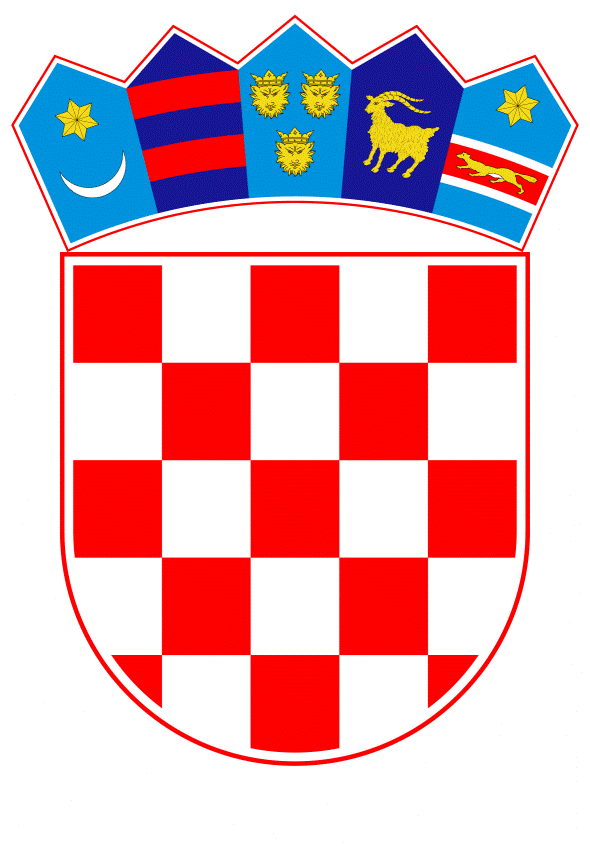 VLADA REPUBLIKE HRVATSKEZagreb, 17. srpnja 2024.______________________________________________________________________________________________________________________________________________________________________________________________________________________________PrijedlogNa temelju članka 24. stavaka 1. i 3. Zakona o Vladi Republike Hrvatske („Narodne novine“, br. 150/11., 119/14., 93/16., 116/18., 80/22. i 78/24.), Vlada Republike Hrvatske je na sjednici održanoj ………….. 2024. donijelaO D L U K Uo izmjenama Odluke o osnivanju Povjerenstva za praćenje provedbe Nacionalnog plana za uključivanje Roma, za razdoblje od 2021. do 2027. godineI.U Odluci o osnivanju Povjerenstva za praćenje provedbe Nacionalnog plana za uključivanje Roma, za razdoblje od 2021. do 2027. godine („Narodne novine“, broj 70/21.), u točki III. stavku 3. podstavak 4. briše se.Dosadašnji podstavak 5. postaje podstavak 4. te se mijenja i glasi:„-	predstavnik Ministarstva znanosti, obrazovanja i mladih.“.		Dosadašnji podstavci 6. i 7. postaju podstavci 5. i 6.Dosadašnji podstavak 8. postaje podstavak 7. te se mijenja i glasi:„-	predstavnik Ministarstva prostornoga uređenja, graditeljstva i državne imovine“.		Dosadašnji podstavci 9. i 10. postaju podstavci 8. i 9.U stavcima 5. i 6. iza riječi: „ministarstava“ zarez i riječi: „Središnjeg državnog ureda za obnovu i stambeno zbrinjavanje“ brišu se.II.U točki V. stavku 2. iza riječi: „ministarstava“ zarez i riječi: „Središnjeg državnog ureda za obnovu i stambeno zbrinjavanje“ brišu se.III.Članove Povjerenstva iz točke I. ove Odluke, Vlada Republike Hrvatske imenovat će u roku od 30 dana od dana stupanja na snagu ove Odluke. IV.Ova Odluka stupa na snagu danom donošenja, a objavit će se u „Narodnim novinama“.KLASA: URBROJ: Zagreb, PREDSJEDNIKmr. sc. Andrej PlenkovićO B R A Z L O Ž E N J EVlada Republike Hrvatske je donijela Odluku o osnivanju Povjerenstva za praćenje provedbe Nacionalnog plana za uključivanje Roma, za razdoblje od 2021. do 2027. godine. („Narodne novine“, broj 70/21.). Zadaće Povjerenstva za praćenje provedbe Nacionalnog plana za uključivanje Roma, za razdoblje od 2021. do 2027. godine (u daljnjem tekstu: Povjerenstvo) uključuju:sustavno praćenje i analiziranje provedbe Nacionalnog plana za uključivanje Roma (u daljnjem tekstu: Nacionalni plan) na temelju izvješća tijela i/ili drugih relevantnih dionikaizradu preporuka, mišljenja, stručnih obrazloženja te smjernica u vezi s provedbom Nacionalnog plana i pratećeg Akcijskog planapredlaganje Vladi Republike Hrvatske izmjena i dopuna Nacionalnog plana i pratećeg Akcijskog planapraćenje rasporeda i utroška sredstava za provedbu mjera Nacionalnog plana za koje se sredstva izdvajaju iz državnog proračuna Republike Hrvatskedonošenje kriterija za utvrđivanje financijske pomoći za poboljšanje uvjeta i kvalitete života pripadnika romske nacionalne manjine u Republici Hrvatskoj (u daljnjem tekstu: Kriteriji)raspodjelu financijskih sredstava sukladno Kriterijima.Predsjednik Povjerenstva je potpredsjednik Vlade Republike Hrvatske kojeg odredi Vlada, a zamjenik predsjednika Povjerenstva je zastupnik romske nacionalne manjine u Hrvatskome saboru. Članove Povjerenstva čine predstavnici Ministarstva vanjskih i europskih poslova, Ministarstva financija, Ministarstva znanosti i obrazovanja, Ministarstva regionalnoga razvoja i fondova Europske unije, Ministarstva rada, mirovinskoga sustava, obitelji i socijalne politike, Središnjeg državnog ureda za obnovu i stambeno zbrinjavanje, Ureda za ljudska prava i prava nacionalnih manjina te sedam predstavnika romske nacionalne manjine koji su imenovani na prijedlog Ureda za ljudska prava i prava nacionalnih manjina, a temeljem javnog poziva.Slijedom zakonskih izmjena Zakona o ustrojstvu i djelokrugu tijela državne uprave kojima je Središnji državni ured za obnovu i stambeno zbrinjavanje integriran u Ministarstvo prostornoga uređenja, graditeljstva i državne imovine („Narodne novine“, broj 21/23.), a Ministarstvu znanosti i obrazovanja promijenjen naziv u Ministarstvo znanosti, obrazovanja i mladih („Narodne novine“, broj 57/24.), te je Ministarstvo financija brisano iz sastava Povjerenstva.Naime, sukladno Odluci o osnivanju Povjerenstva za praćenje provedbe Nacionalnog plana za uključivanje Roma, za razdoblje od 2021. do 2027. godine, izabranim članovima Povjerenstva mandat traje četiri godine od dana imenovanja tj. većini imenovanih članova Povjerenstva mandat ističe 21. lipnja 2025.Za provedbu ove Odluke osigurana su sredstva u Državnom proračunu Republike Hrvatske za 2024. godinu i projekcijama za 2025. i 2026. godinu, na pozicijama Vlade Republike Hrvatske, Ureda za ljudska prava i prava nacionalnih manjina, u okviru aktivnosti A513041 Nacionalni plan za uključivanje Roma za razdoblje 2021. - 2027.Slijedom navedenog, predlaže se Vladi Republike Hrvatske da donese ovu Odluku.Predlagatelj:Ured za ljudska prava i prava nacionalnih manjina Predmet:Prijedlog odluke o izmjenama Odluke o osnivanju Povjerenstva za praćenje provedbe Nacionalnog plana za uključivanje Roma, za razdoblje od 2021. do 2027. godine 